Sníh a teploty na Štědrý den 
v minulých letechTeploty vzduchuDlouhodobý průměr 1991–2020 průměrné denní teploty vzduchu na území ČR pro 24. prosinec je −0,4 °C.  Nejteplejší Štědrý den v historii jsme na území ČR zaznamenali v roce 1980 (s průměrnou teplotou vzduchu 6,4 °C). Druhý nejteplejší Štědrý den byl ten loňský s průměrnou teplotou 6,1 °C. Naopak nejchladněji (dle průměrné denní teploty vzduchu na území Česka) bylo v letech 1961 a 1962 s průměrnou teplotou −14,9 a −12,5 °C. Nejchladnější Štědré dny v posledních 30 letech byly zaznamenány roku 1996 a 2003 s průměrnou teplotou −10,6 a −10,3 °C. V loňském roce byla průměrná teplota vzduchu na našem území 6,1 °C, byl to nejteplejší Štědrý den od roku 1991. Nejtepleji bylo na stanici Osoblaha v Moravskoslezském kraji (9,7 °) a v Praze-Klementinu (9,6 °C). Nejchladněji na Sněžce (−1,1 °C). Na některých stanicích denní maxima teploty vzduchu překračovala až 12 °C. Nejvyšší hodnoty byly naměřeny na stanicích Lednice (12,5 °C) a České Budějovice (12,2 °C). Jak je zřejmé z přiloženého grafu, od roku 2008 neklesla průměrná denní teplota vzduchu na území ČR na Štědrý den pod 0 °C. Zažíváme sérii nejteplejších Štědrých dnů za posledních 30 let. 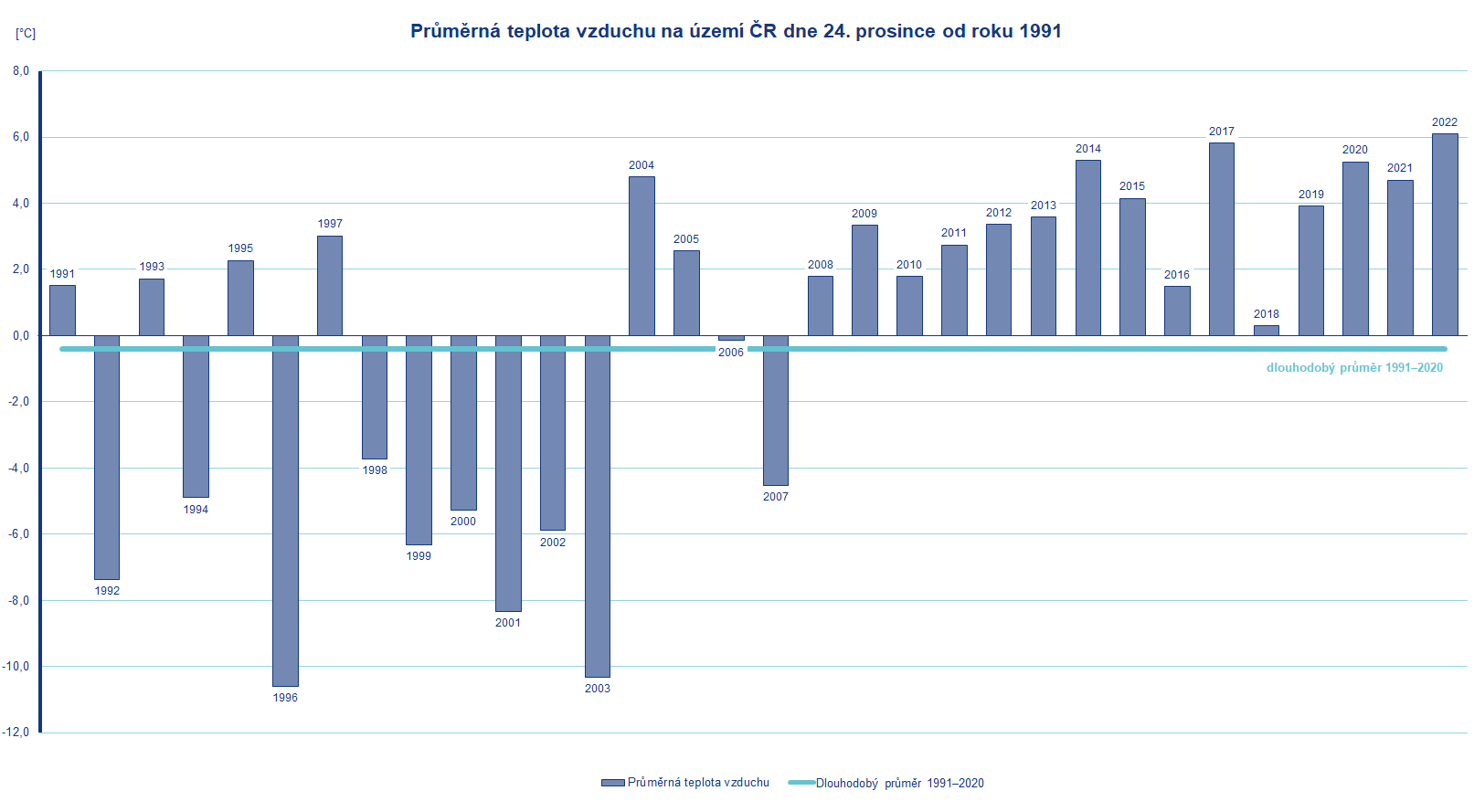 Nejvyšší maximální teplotu vzduchu v historii, 14,5 °C, jsme zaznamenali v roce 1958 na stanici Lučina v Moravskoslezském kraji a v Kolíně v roce 1977.  Nejnižší minimální teplotu vzduchu jsme naměřili v roce 2001 na Šumavě.  Na stanici ČHMÚ Horská Kvilda bylo minimum, −31,5 °C. V mrazových kotlinách klesla teplota dokonce i pod −35 °C. Sněhová pokrývkaNejvíce sněhu na Štědrý den leželo na našem území v roce 1981. Maximální výšku sněhové pokrývky v tomto roce, 194 cm, zaznamenala stanice na nejvyšším vrcholu Jeseníků Praděd (1490 m n. m.). V Krkonoších měla nejvíce sněhu, 171 cm, stanice Labská bouda (1343 m n. m.). V Beskydech bylo nejvíce sněhu tradičně na Lysé hoře (1322 m n. m., 174 cm). Krušnohorský Klínovec (1244 m n. m.) zaznamenal 142 cm a na Šumavě jsme na Filipově Huti naměřili 164 cm. V Ostravě jsme zaznamenali celkovou výšku sněhové pokrývky 31 cm, v Brně 20 cm a v Liberci dokonce 40 cm. Ale například na stanici Praha, Karlov ležely pouze 4 cm. V Praze bylo nejvíce sněhu na Štědrý den v roce 1969, a to 29 cm. Rekordní výšku sněhové pokrývky v historii jsme na Štědrý den naměřili v roce 1974 v Krkonoších na Vrbatově boudě (1410 m n. m.). Výška sněhové pokrývky měla hodnotu 215 cm. V loňském roce ležel sníh v Čechách převážně v polohách nad 800 m n. m. Na Moravě a ve Slezsku ležela souvislá sněhová pokrývka ještě i v nižších polohách. Nejvíce sněhu 24. prosince 2022 zaznamenala beskydská stanice Lysá hora (1322 m n. m., 45 cm), jesenická stanice Šerák (1328 m n. m., 43 cm) a na Sněžce bylo 33 cm.Nový sníhNejvyšší přírůstek nového sněhu jsme v průměru na našem území zaznamenali v roce 1959. Sněžilo takřka na celém území, kromě západních Čech. Nejvíce nového sněhu jsme zaznamenali na stanici Velké Karlovice v Beskydech (36 cm). Nejvíce nového sněhu na stanici, celkem 40 cm, napadlo na Štědrý den na Špičáku (973 m n. m.) v roce 1970.Štědrý den v našich krajských městech Nejchladnější Štědrý den zažili obyvatelé Pardubic v roce 2001, kdy minimální teplota vzduchu klesla až na −23,5 °C. Nejtepleji měli na Štědrý den v Českých Budějovicích v roce 1977 s maximální teplotou vzduchu 14,2 °C.Nejvíce nasněžilo v Brně v roce 1981. Denní přírůstek sněhu na stanici Brno, Tuřany byl 15 cm. Nejvíce sněhu na Štědrý den leželo v Liberci v roce 1981, a to 40 cm.Na pražských stanicích napadlo nejvíce nového sněhu na Štědrý den v roce 1970, kdy jsme na stanici Praha, Karlov zaznamenali 10 cm nového sněhu a na stanici Praha, Ruzyně dokonce 13 cm nového sněhu. Od té doby nebylo dne 24. prosince na pražských stanicích zaznamenáno více než 5 cm nového sněhu.V následující tabulce je počet Štědrých dnů se sněhovou pokrývkou o výšce alespoň 1 cm v krajských městech za posledních 30 let. V Praze byl Štědrý den se sněhovou pokrývkou naposledy v roce 2010, kdy stanice Praha, Karlov zaznamenala ráno sněhovou pokrývku 4 cm.Pravděpodobnost bílých VánocV mapě (viz níže) je zobrazena pravděpodobnost (v procentech) bílých Vánoc z dat po roce 2000. Jako „bílé Vánoce“ jsou brány ty, kdy v čase měření sněhu – tj. 07:00 ráno ležel alespoň 1 cm sněhu a to buď 24. 12., anebo 25. 12. Z mapky je patrné, že rozdíly v pravděpodobnosti Vánoc na sněhu jsou dané zejména nadmořskou výškou. V oblastech, jako je východní Polabí, jižní Morava, jihozápadní Plzeňsko, okolí Prahy nebo Českých Budějovic je pravděpodobnost bílých Vánoc nižší než 20 %. Ve středních polohách se pravděpodobnost zvyšuje na hodnoty mezi 30 a 40 %. Ve vyšších polohách – zhruba 600 až 800 m n. m. je pravděpodobnost Vánoc na sněhu cca 40 až 60 %. Na horách (polohy nad 1000 m) pak přesahuje zpravidla 80 %, na hřebenech pohraničních hor i 90 %.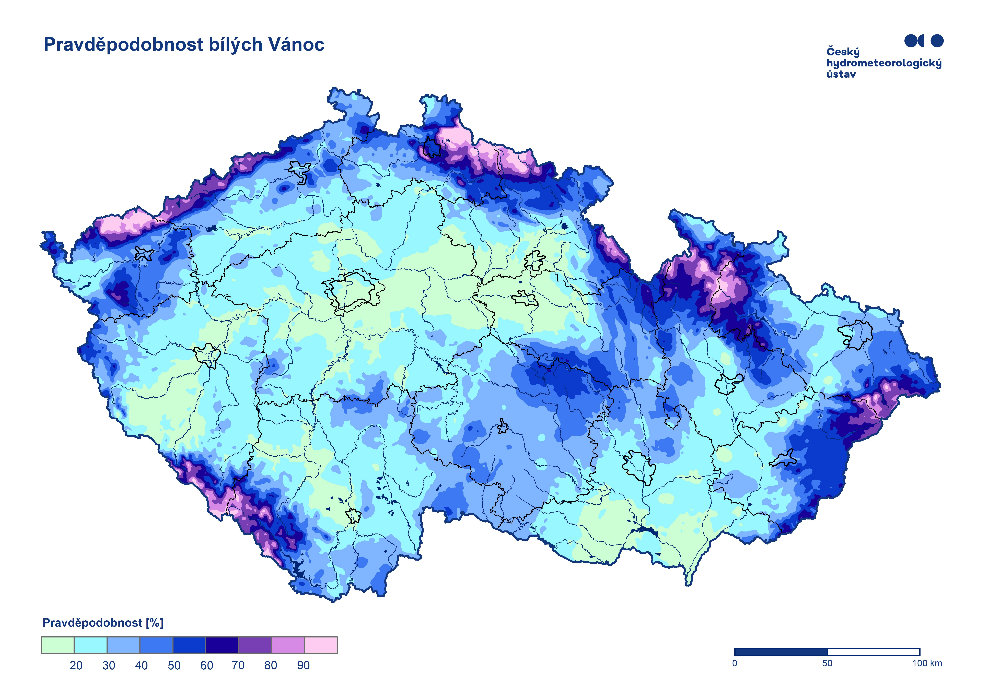 Pravděpodobnost bílých Vánoc v krajských městech1. Liberec – kolem 60 %2. Karlovy Vary – 30 až 40 %3. Jihlava – 30 až 40 %4. Zlín – 30 až 40 %5. Ostrava – kolem 30 %6. Ústí nad Labem – kolem 30 %7. Olomouc – 20 až 30 %8. Brno – 20 až 30 %9. České Budějovice – do 20 %10. Praha – do 20 %11. Pardubice – do 20 %12. Hradec Králové – do 20 %13. Plzeň – do 20 %Kontakt:Monika Hrubalová
Tiskové a informační odděleníe-mail: monika.hrubalova@chmi.cz, info@chmi.cztel.: 244 032 724, 737 231 543Autoři textu:Ing. Veronika Šustková, Oddělení meteorologie a klimatologie OstravaMgr. Pavel Vacík, Oddělení meteorologie a klimatologie PlzeňRNDr. Lenka Crhová, Ph.D., Oddělení všeobecné klimatologieKrajské město Maximální teplota vzduchu (v roce)Minimální teplota vzduchu                (v roce)Výška nového sněhu (v roce)Maximální výška sněhové pokrývky (v roce)Brno11,7 °C (1967)−15,5 °C (2001)15 cm (1981)20 cm (1981)České Budějovice14,2 °C (1977)−21,1 °C (1940)13 cm (1938)23 cm (1899)Hradec Králové11,4 °C (2020)−18,1 °C (2001)11 cm (1959)22 cm (1899, 2001)Jihlava10,5 °C (2020)−22,0 °C (1961)5 cm (1970)22 cm (1969)Karlovy Vary10,8 °C (2020)−18,2 °C (2001)13 cm (1954)35 cm (2001)Liberec10,7 °C (2020)−19,3 °C (1940)12 cm (1970, 1986)40 cm (1981)Olomouc11,1 °C (2022)−17,9 °C (2001)10 cm (1981)20 cm (1981)Ostrava12,3 °C (2013)−15,4 °C (2001)4 cm (1970, 1995)31 cm (1981)Pardubice12,8 °C (2020)−23,5 °C (2001)12 cm (1956)17 cm (1981, 2001)Plzeň12,2 °C (1977)−17,7 °C (2001)6 cm (2010)23 cm (1969)Praha13,2 °C (1977)−15,7 °C (1963)10 cm (1970)29 cm (1969)Ústí nad Labem11,9 °C (2014)−17,8 °C (1963)6 cm (2010)28 cm (1981)Zlín11,2 °C (1973)−21,8 °C (1961)10 cm (1959)14 cm (1986)Krajské město Výška sněhu ≥ 1 cm na Štědrý den za posledních 30 letNaposledy v roceBrno11x2022 (3 cm)České Budějovice6x2007 (1 cm)Hradec Králové7x2010 (5 cm)Jihlava13x2016 (2 cm)Karlovy Vary10x2010 (24 cm)Liberec18x2016 (2 cm)Olomouc11x2021 (2 cm)Ostrava8x2021 (2 cm)Pardubice5x2002 (5 cm)Plzeň6x2010 (16 cm)Praha5x2010 (4 cm)Ústí nad Labem12x2012 (6 cm)Zlín8x2021 (4 cm)